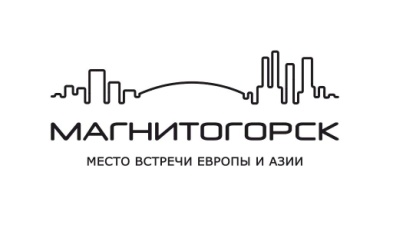 МУНИЦИПАЛЬНОЕ ДОШКОЛЬНОЕ ОБРАЗОВАТЕЛЬНОЕ УЧРЕЖДЕНИЕ«ЦЕНТР РАЗВИТИЯ РЕБЁНКА–ДЕТСКИЙ САД №154»города МагнитогорскаКонспект совместной непосредственной образовательной деятельности по образовательным областям: «Познавательное развитие», «Социально-коммуникативное развитие», «Речевое развитие» с детьми старшего дошкольного возраста«Путешествие в страну правил дорожного движения»составила: воспитатель МДОУ «ЦРР – д/с № 154»Кривко Ксения ОлеговнаАвгуст 2023 г.           МагнитогорскЦель: Закрепить знания детей о правилах дорожного движения; о дорожных знаках; о светофоре и его сигналах.Задачи:Образовательные: Закрепить и обобщить знания детей о правилах дорожного движения; правил поведения на улице, полученных на занятиях через эмоциональное восприятие.Развивающие: Развивать навыки практического выполнения правил дорожного движения; формировать привычку переходить проезжую часть только на зеленый сигнал светофора; развивать у детей алгоритм безопасного поведения в тех или иных дорожных ситуациях, закрепить его через игровую форму.Воспитательные: Воспитывать уважение к правилам дорожного движения.Предварительная работа: Беседы: «Дороги нашего города», «Сигналы светофора», «Дорожные знаки».Чтение художественной литературы: Б. Житков «Светофор»; С. Михалков «Если сигнал загорелся красный».Методы и приемы: Игровой момент, показ, беседа, задания, рассматривание, закрепление, итог.Оборудование: Дорожные знаки (карточки); светофор Ход занятияВоспитатель: -Ребята, сейчас в детский сад вас водят ваши родители: мамы и папы. Но вы будущие первоклассники, и скоро вы пойдете в школу и вам придется самостоятельно переходить дорогу, по которой движется очень много автомобилей. А, если не знать правил дорожного движения, то можно попасть в беду.Для того, чтобы закрепить с вами ваши знания, я предлагаю вам отправиться в путешествие «В страну правил дорожного движения».Давайте, выберем транспорт, на котором мы отправимся с вами в путешествие. На чем поедем?(Ответы детей). Воспитатель: -Хорошо, мы поедем на автобусе. Итак, отправляемся с вами в путь. Но, чтобы добраться до той страны, нам нужно будет сделать несколько остановок и выполнить задания.- Вы готовы? Тогда вперед!Основная часть занятия.Воспитатель: - Наша первая остановка «Отгадай загадки».У него глаза цветные,                                                          На резиновом ходуНе глаза, а три огня.                                                               Все дороги обойдуОн по очереди ими                                                                 Мне открыты все путиСверху смотрит на меня.                                                       Вам со мною по пути?(Светофор).                                                                                (Автомобиль).Летит как стрела                                                                      В поле лестница лежитЖужжит как пчела.                                                                 Дом по лестнице бежит.(Самолет).                                                                                     (Поезд).Что за чудо этот дом,Окна светятся кругом,Носит обувь на резинеА питается бензином?(Автобус).Воспитатель: - Предлагаю вам игру: «Да или нет?». Я буду задавать вопросы, а вы мне отвечать «Да» или «Нет».1) На светофоре горит красный сигнал. Можно идти через дорогу? (Нет).2) Сел в автобус, не взяв билет. Так поступать полагается? (Нет).3) Пешком по дороге идет пешеход? (Да).4) У светофора 8 глаз? (Нет).5) Играть, кататься на велосипеде можно там, где автомобили едут? (Нет).Воспитатель: - Молодцы! Едем дальше. Следующая остановка «Светофорчик».- Ребята, а зачем нам нужен светофор?- Сколько сигналов у светофора?- Что они обозначают?-На какой сигнал светофора мы можем переходить дорогу?(Ответы детей).Игра «Сигналы светофора».-А сейчас мы с вами поиграем в игру «Сигналы светофора». Я буду показывать сигналы светофора, а вы будете выполнять движения: красный- не двигаемся; желтый- приготовились; зеленый- топаем ногами.Воспитатель: - Следующая наша остановка «Ответь на вопрос».1) Сколько колес у автомобиля? (4).2) Сколько человек могут ехать на одном велосипеде? (1).3) Кто ходит по тротуару? (Пешеход).4) Кто управляет автомобилем? (Водитель).5) Как называется место пересечения двух дорог? (Перекресток).6) Для чего нужна проезжая часть? (Для движения).7) Что может произойти, если пешеход или водитель, нарушил правила дорожного движения? (Авария или ДТП).Воспитатель: - Молодцы ребята! Давайте мы с вами немного отдохнем.Физкультминутка: «Мы-водители».Едем, едем на автомобиле(рулим)Нажимая на педаль (нажимаем ногой)Газ включаем, выключаем (рычаг рукой к себе, от себя)Смотрим пристально мы вдаль (присматриваемся, руку держим у лица)Дворники считают капли (вправо-влево согнуты в локтях руки)Вправо-влево- чистота.Волосы ерошит ветер (пальцами взъерошить волосы)Мы водители хоть куда (большой палец правой руки вверх поднять).Воспитатель: - Хорошо, продолжаем путешествие. Следующая остановка «Правила дорожного движения». Сейчас проверим, как вы знаете правила дорожного движения. Я буду задавать вопросы, а вы должны на них ответить.1) Какая часть дороги предназначена для транспорта? (Проезжая часть).2) Какая часть дороги предназначена для пешеходов? (Тротуар).3) Где следует ожидать автобус? (На остановке).4) Где детям можно устраивать игры? (На детских площадках).Воспитатель: - Пришло время поиграть в игру «Исправь ошибку».Мы рассмотрим с вами иллюстрации, а вы должны сказать, что не так и, как бы вы поступили.(Показ иллюстраций).- Посмотрите, все ли здесь правильно?- Как дети поступают в той или иной ситуации?- Как бы вы поступили на их месте?(Ответы детей).Воспитатель: - Итак, ребята давайте сделаем вывод:1) Идти нужно спокойно, не толкать никого.2) Держаться правой стороны.3) Помнить, что для игр предназначен не тротуар, а спортивная детская площадка.Воспитатель: - Остановка «Дорожные знаки». Я вам буду показывать дорожные знаки, а вы должны их назвать.(Демонстрация дорожных знаков: «Пешеходный переход», «Подземный пешеходный переход», «Главная дорога», «Уступи дорогу», «Дети»).Вопросы: - Что означают эти знаки?                 - Где можно увидеть эти знаки?(Ответы детей).Воспитатель: - Давайте сделаем вывод: - Мы должны переходить через дорогу попешеходному переходу на зеленый сигнал светофора.Теперь давайте поиграем в игру: «Разрешается-запрещается?». Я буду задавать вам вопросы, а вы будете говорить «разрешается» или «запрещается».1) Перебегать дорогу перед идущим транспортом? (Запрещается).2) Переходить дорогу на красный сигнал светофора? (Запрещается).3) Выбегать на проезжую часть? (Запрещается).4) Уважать правила дорожного движения? (Разрешается).5) Переходить дорогу по подземному пешеходному переходу? (Разрешается).Воспитатель: -Хорошо ребята. Вы большие молодцы! Со всеми заданиями справились, поиграли, закрепили свои знания, а теперь пора нам возвращаться домой, в наш детский сад, наше путешествие закончилось. Мы сегодня с вами посетили «Страну правил дорожного движения и дорожных знаков». В этой стране мы встретились с самыми надежными нашими друзьями- Светофором, правилами и знаками дорожного движения.Итог: - Ребята, вам понравилось путешествие?         - Что вам запомнилось и понравилось больше всего?         - Какие задания вам показались трудными? (Краткий опрос по занятию).